“Die andere Welt … und wir”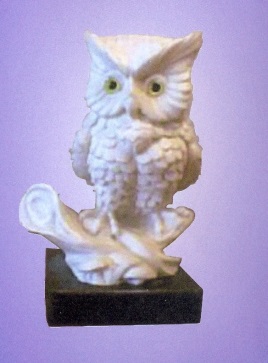 Bitte die grauen Felder ausfüllenBenutzen Sie bitte ↓-Taste um zum nächsten Feld zu gehenFormular speichern und dann E-mailen an:info@spirituelewereld.nl *) = Diese Felder müssen ausgefüllt werden.Ich melde mich an für „Die andere Welt … und wir“Bemerkung:Das Einschreiben ist zunächst Freibleibend. Wenn sich genügend Interessenten eingeschrieben haben um das Buch drucken zu lassen, werde ich über den Preis des Buches informiert. Bin ich mit dem Preis einverstanden, bestätige ich per E-Mail meine Bestellung und verpflichte mich zur Abnahme der Bestellung.Vorname*Nachname*Straße/Hausnummer*PLZ*Ort*Land*Telefon (mit Landnr.)*E-Mail*Exemplare*